ЗаконПриднестровской Молдавской Республики «О внесении дополнений в Закон Приднестровской Молдавской Республики «Об органах местной власти, местного самоуправления и государственной администрации в Приднестровской Молдавской Республике»Принят Верховным СоветомПриднестровской Молдавской Республики                             15 мая 2024 годаСтатья 1. Внести в Закон Приднестровской Молдавской Республики 
от 5 ноября 1994 года «Об органах местной власти, местного самоуправления и государственной администрации в Приднестровской Молдавской Республике» (СЗМР 94-4) с изменениями и дополнениями, внесенными законами Приднестровской Молдавской Республики от 10 января 1995 года (СЗМР 95-1); от 11 января 1997 года № 28-ЗИД (СЗМР 97-1); от 30 января 
1998 года № 79-ЗИД (СЗМР 98-1,1); от 10 июля 1998 года № 109-ЗИД 
(СЗМР 98-3); от 14 апреля 1999 года № 150-ЗИД (СЗМР 99-2,1); от 8 июня 
1999 года № 165-ЗИ (СЗМР 99-2,2); от 15 февраля 2000 года № 247-КЗД 
(СЗМР 00-1,2); от 31 октября 2000 года № 357-ЗД (СЗМР 00-4); от 21 ноября 2000 года № 361-ЗИ (СЗМР 00-4); от 26 ноября 2001 года № 68-ЗИ-III 
(САЗ 01-49); от 24 сентября 2003 года № 329-ЗИ-III (САЗ 03-39); от 31 декабря 2004 года № 514-ЗИД-III (САЗ 05-1); от 4 марта 2005 года № 543-ЗИ-III 
(САЗ 05-10); от 24 марта 2005 года № 550-ЗИД-III (САЗ 05-13); от 29 марта 2005 года № 552-ЗИД-III (САЗ 05-14); от 13 мая 2005 года № 568-ЗИД-III 
(САЗ 05-20); от 19 октября 2005 года № 645-ЗИ-III (САЗ 05-43); от 13 декабря 2005 года № 702-ЗД-III (САЗ 05-51); от 20 ноября 2006 года № 120-ЗИ-IV 
(САЗ 06-48); от 10 января 2007 года № 145-ЗИ-IV (САЗ 07-3); от 7 марта 
2007 года № 188-ЗИД-IV (САЗ 07-11); от 12 июня 2007 года № 223-ЗИД-IV (САЗ 07-25); от 3 июля 2007 года № 247-ЗД-IV (САЗ 07-28); от 2 августа 
2007 года № 287-ЗИД-IV (САЗ 07-32); от 18 апреля 2008 года № 449-ЗИД-IV (САЗ 08-15); от 31 июля 2008 года № 524-ЗИД-IV (САЗ 08-30); от 10 октября 2008 года № 572-ЗИД-IV (САЗ 08-40); от 8 февраля 2010 года № 21-ЗИ-IV (САЗ 10-6); от 17 февраля 2010 года № 25-ЗД-IV (САЗ 10-7); от 20 февраля 2010 года № 31-ЗД-IV (САЗ 10-7); от 8 декабря 2010 года № 246-ЗИД-IV 
(САЗ 10-49); от 11 мая 2012 года № 66-ЗД-V (САЗ 12-20); от 31 июля 2012 года № 150-ЗД-V (САЗ 12-32); от 20 марта 2013 года № 77-ЗИД-V (САЗ 13-11); 
от 31 мая 2013 года № 108-ЗИД-V (САЗ 13-21); от 24 сентября 2013 года 
№ 189-ЗИД-V (САЗ 13-38,1); от 6 декабря 2013 года № 270-ЗИ-V (САЗ 13-48); от 14 января 2014 года № 5-ЗИ-V (САЗ 14-3); от 21 января 2014 года 
№ 11-ЗИ-V (САЗ 14-4); от 16 января 2015 года № 21-ЗИ-V (САЗ 15-3); 
от 16 января 2015 года № 22-ЗИ-V (САЗ 15-3); от 17 февраля 2015 года 
№ 38-ЗД-V (САЗ 15-8); от 28 апреля 2015 года № 72-ЗИД-V (САЗ 15-18); 
от 12 февраля 2016 года № 17-ЗИ-VI (САЗ 16-6); от 5 апреля 2016 года 
№ 93-ЗИ-VI (САЗ 16-14); от 25 мая 2016 года № 138-ЗИ-VI (САЗ 16-21); 
от 23 июня 2016 года № 156-ЗД-VI (САЗ 16-25); от 25 июля 2016 года 
№ 190-ЗИ-VI (САЗ 16-30); от 27 октября 2016 года № 228-ЗИ-VI (САЗ 16-43); от 6 января 2017 года № 4-ЗИД-VI (САЗ 17-2); от 28 марта 2017 года 
№ 60-ЗИ-VI (САЗ 17-14); от 15 мая 2017 года № 108-ЗИД-VI (САЗ 17-21); 
от 31 мая 2017 года № 123-ЗИД-VI (САЗ 17-23,1); от 19 июля 2017 года 
№ 221-ЗД-VI (САЗ 17-30); от 4 ноября 2017 года № 308-ЗИД-VI (САЗ 17-45,1); от 18 декабря 2017 года № 356-ЗИ-VI (САЗ 17-52); от 18 декабря 2017 года 
№ 360-ЗИ-VI (САЗ 17-52); от 29 декабря 2017 года № 404-ЗИ-VI (САЗ 18-1,1); от 30 мая 2018 года № 153-ЗИД-VI (САЗ 18-22); от 26 июля 2018 года 
№ 243-ЗИД-VI (САЗ 18-30); от 26 июля 2018 года № 248-ЗД-VI (САЗ 18-30); 
от 7 декабря 2018 года № 331-ЗД-VI (САЗ 18-49); от 29 марта 2019 года 
№ 37-ЗИ-VI (САЗ 19-12); от 5 апреля 2019 года № 49-ЗИ-VI (САЗ 19-13); 
от 29 мая 2019 года № 91-ЗИ-VI (САЗ 19-20); от 24 декабря 2019 года 
№ 242-ЗИД-VI (САЗ 19-50); от 6 марта 2020 года № 32-ЗИД-VI (САЗ 20-10); от 23 июля 2020 года № 107-ЗИ-VI (САЗ 20-30); от 23 июля 2020 года 
№ 110-ЗИ-VI (САЗ 20-30); от 12 ноября 2020 года № 189-ЗИД-VI (САЗ 20-46); от 29 апреля 2021 года № 78-ЗИД-VII (САЗ 21-17); от 27 мая 2021 года 
№ 100-ЗИ-VII (САЗ 21-21); от 4 июня 2021 года № 109-ЗИ-VII (САЗ 21-22); 
от 30 ноября 2021 года № 290-ЗИД-VII (САЗ 21-48); от 23 декабря 2021 года № 344-ЗИД-VII (САЗ 21-51); от 24 июня 2022 года № 150-ЗИД-VII 
(САЗ 22-24); от 12 июля 2022 года № 173-ЗИД-VII (САЗ 22-27); от 26 июля 2022 года № 205-ЗИД-VII (САЗ 22-29); от 17 октября 2022 года 
№ 272-ЗИД-VII (САЗ 22-41); от 6 декабря 2022 года № 345-ЗИД-VII 
(САЗ 22-48); от 9 января 2023 года № 1-ЗИД-VII (САЗ 23-2); от 30 января 
2023 года № 7-ЗД-VII (САЗ 23-5); от 19 апреля 2023 года № 84-ЗИ-VII 
(САЗ 23-16); от 19 апреля 2023 года № 85-ЗИ-VII (САЗ 23-16); от 13 июля 
2023 года № 216-ЗИ-VII (САЗ 23-28); от 29 сентября 2023 года № 291-ЗИ-VII (САЗ 23-39,1); от 5 марта 2024 года № 48-ЗИ-VII (САЗ 24-11), следующие дополнения.1. Часть первую статьи 34 дополнить подпунктом 2-1) следующего содержания:«2-1) образует ликвидационную комиссию для осуществления ликвидации юридических лиц по решению суда. Порядок формирования и действия ликвидационной комиссии устанавливается нормативным правовым актом Правительства Приднестровской Молдавской Республики».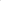 2. Статью 37 дополнить подпунктом 14) следующего содержания:«14) осуществляет по решению суда ликвидацию юридических лиц, расположенных на подведомственной территории».Статья 2. Настоящий Закон вступает в силу со дня вступления в силу Закона Приднестровской Молдавской Республики «О внесении изменений 
в Гражданский кодекс Приднестровской Молдавской Республики», предусматривающего возможность возложения обязанности по осуществлению ликвидации юридических лиц на органы местного государственного управления. Президент Приднестровской Молдавской Республики 				     В. Н. КРАСНОСЕЛЬСКИЙг. Тирасполь30 мая 2024 г.№ 97-ЗД-VII